
SCALE - SAIL TREFFEN KÖLN 2023
46. FÜHLINGER SEE REGATTA
Ausschreibung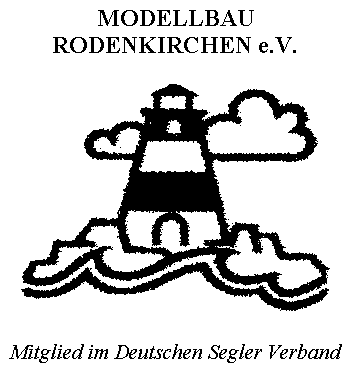 Ausrichter: 	Modellbau Rodenkirchen e.V.
Ort: 	Köln-Fühlingen, Fühlinger See Nr.5

Datum: 	Sa./ So., den 30.09/01.10.2023Teilnahme: 		vorbildgetreue oder vorbildähnliche 
ferngesteuerte Segelschiffsmodelle mit einer Rumpflänge ab 800 mm,            Monohulls	
Übernachtung:	auf Wunsch Zimmernachweis

Anreise: 	Autobahn A1 Ausfahrt: Köln-Niehl / Fühlingen (100), dann Ausschil- derung Regattastrecke folgen, Startstelle am Ende des Parkplatzes P1 hinter dem Bootshaus.
Anmeldung:	bis 22.09.2023, vorzugsweise per Mail
Meldeanschrift: 	Borek Dvořák	Mittelrautenbach 3	42 929 Wermelskirchen	Tel.: 02196 / 888 483; e-mail: borekd@yahoo.deProgramm:	  Samstag:   ab 10:00 Uhr – Registrierung		11:30 Uhr – Start zur Wanderregatta		14:00 Uhr – Start zur Dreieckskurs-Regatta	ca.	17:30 Uhr – gemeinsames Abendessen		   Sonntag:	    10:00 Uhr – Eröffnung	11:00 Uhr – Start zur Wanderregatta		13:00 Uhr – Start zur Dreieckskurs- Regatta                                 	 ab 15:00 Uhr – Ausklang, Ergebnisse, AbreiseDie Teilnahme an den Regatten ist freiwillig, die Teilnehmerzahl auf 40 Starter begrenzt. Die zum Zeitpunkt der Veranstaltung ggf. geltenden Hygienevorschriften werden angewendet. Frühere Anmeldungen haben Vorrang vor Späteren, eine zweitägige Teilnahme vor einer Eintägigen. Die Veranstalter behalten sich vor, je nach Wetterbedingungen bzw. Anzahl der Teilnehmer, Programmänderungen vorzunehmen. Die Veranstalter haften nicht für Schäden, gleich welcher Art, oder sonstige Nachteile, die mittelbar oder unmittelbar im Zusammenhang mit der Veranstaltung stehen.Allen Teilnehmern wünschen wir eine gute Anreise und einen angenehmen Aufenthalt.SCALE - SAIL TREFFEN KÖLN 2023
46. FÜHLINGER SEE REGATTA
Anmeldung:
Name:      	.....................................................................Anschrift:	.....................................................................	.....................................................................Telefon:   	.....................................................................E-Mail:     ......................................................................Ich reise mit .... weiteren Personen an.Ich nehme am gemeinsamen Abendessen teil 	ja / nein mit .... weiteren Personen.Ich nehme an den Wander-Regatten teil 	ja / nein.Ich nehme an den Dreieckskurs-Regatten teil 	ja / nein.Angaben zum Modell:Name: .............................................................. Typ: ..........................................................rah/gaffel/hochgetakelt .......................................................................................................Nur für Regatta-Teilnehmer:
Länge der Wasserlinie (mm): LWL= ................. 	max. Segelfläche (m2): S= .................Verdrängung (kg): V= ...............	        Masthöhe ab Wasserlinie (mm):   ..................eventuell bereits vorhandene große Segelnummer:......................Frequenzen:Band (27Mhz / 40Mhz / 2,4 GHz): .................................................Quarze (minimal 3 Paare): ................................/................................../.............................Datum: ..................................... 
Mit der Abgabe der Anmeldung erklären Sie sich mit evtl. Veröffentlichung Ihres Namens auf www.minisail-ev.de bzw. auf www.minisail-forum.xobor.de einverstanden.